DOSSIER D’INSCRIPTION 2018/2019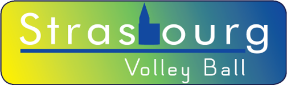 CADRE RESERVE AU SVB :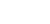 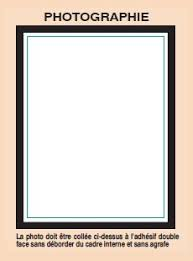 NOM : _________________________             PRENOM : ______________________DATE DE NAISSANCE : ___ / ___ / ___             LIEU : ______________________Nationalité : ___________________               TAILLE : ____________cmPORTABLE : ____________________EMAIL : _________________________________________@_________________________ADRESSE POSTALE : ____________________________________________________________VILLE : ___________________________             CODE POSTAL : ________________Informations complémentaires (allergies, maladies, etc,..)__________________________________________________________________________________SITUATION SCOLAIRE (Mineur ou étudiant)Nom de l’établissement : _________________________________________________Adresse : ______________________________________________________________Code Postal : ______________              Ville : ________________________Classe Suivie : _____________________SITUATION PROFESSIONNELLEProfession : _____________________________Adresse : _____________________________________________________Code Postal : ___________                        Ville : _______________________RESPONSABLES LEGAUX (pour les mineurs)Autre personne à prévenir en cas d’accident : _____________________________________________Lien de parenté : _________________________    Téléphone : ________________________AUTORISATION PARENTALEJe soussignée _______________________________, autorise mon enfant ______________________A pratiquer le volley-ball au sein du club, à suivre les entrainements, compétitions, stages ainsi que toutes les activités et déplacements organisés par le SVB durant toute la saison sportive 2018/2019.A quitter le gymnase à l’issue de l’entrainement ou du match, par ses propres moyens :   oui          nonJ’autorise le club (ou l’entraineur) :A prendre les mesures médicales adéquates dans le cas d’un accident sportif ou de la circulation (dans le cas de non possibilité de communication avec la personne responsable).A prendre des photos ou vidéos de mon enfant et à les diffuser dans le cadre du facebook du club, site internet ou toute autre publicité lié à celui-ci :     oui       nonA faire évoluer mon enfant dans une catégorie d’âge supérieure (soumis à autorisation médicale).Signature précédée de la mention « lu et approuvée »(Parents ou tuteur légal)DOCUMENTS A FOURNIR POUR L’INSCRIPTIONUne photo d’identité (avec nom et prénom inscrit derrière)Le formulaire de demande de licence FFVB complété et signé :La signature du licencié ou de son responsable légal dans l’encadré en bas de la 1ère pageLe certificat médical complété par le docteur, en cas de nouvelle licence.Un chèque de caution de 50€ pour le prêt du maillot. Chèque rendu en fin de saison à la restitution du maillot de match.Pour les licenciés pratiquant dans leur catégorie d’âge, le certificat médical est à présent valable pendant une durée de 3 ans (questionnaire de santé « QS-SPORT » joint).Attention : en cas de surclassement dans la catégorie supérieure, le certificat médical doit être obligatoirement validé par le médecin.Une photocopie de la pièce d’identité (ou passeport) du joueur.Le règlement de la cotisation :Par chèque : règlement possible en plusieurs fois.En espèces.Toutes les pièces sont à rendre en même temps pour valider l’inscription. Tout dossier rendu incomplet ne sera pas pris en compte : le joueur ne recevra pas son équipement et ne pourra par participer aux entrainements et aux matchs.COTISATION ET CRENEAUX ENTRAINEMENTSLe prix de la cotisation comprend l’inscription au club, l’assurance ainsi que l’équipement mis à disposition du joueur pour sa pratique. La cotisation participe également aux frais généraux du club, dont l’achat de matériel (ballons, plots, etc,…), le défraiement des entraineurs, les frais d’arbitrage, le paiement des amendes en cas de forfait d’une équipe, etc,…IMPORTANT : le montant de la cotisation ne sera pas remboursé si le joueur arrête en cours de saison.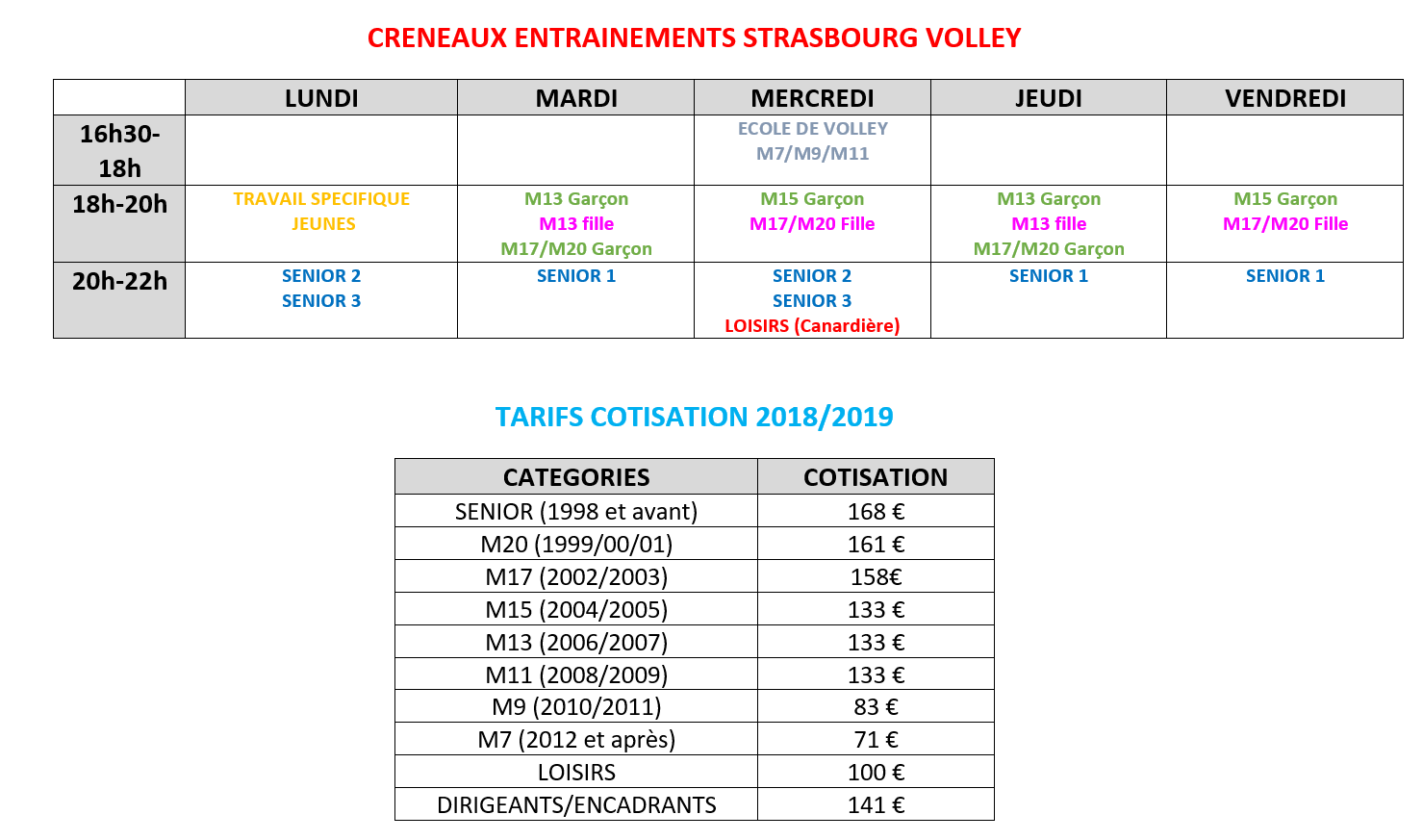 Il est accordé une réduction de 30€ du montant de l’adhésion à partir de la 2ème licence d’un même membre de famille.CRENEAUX ENTRAINEMENTS STARSBOURG VOLLEY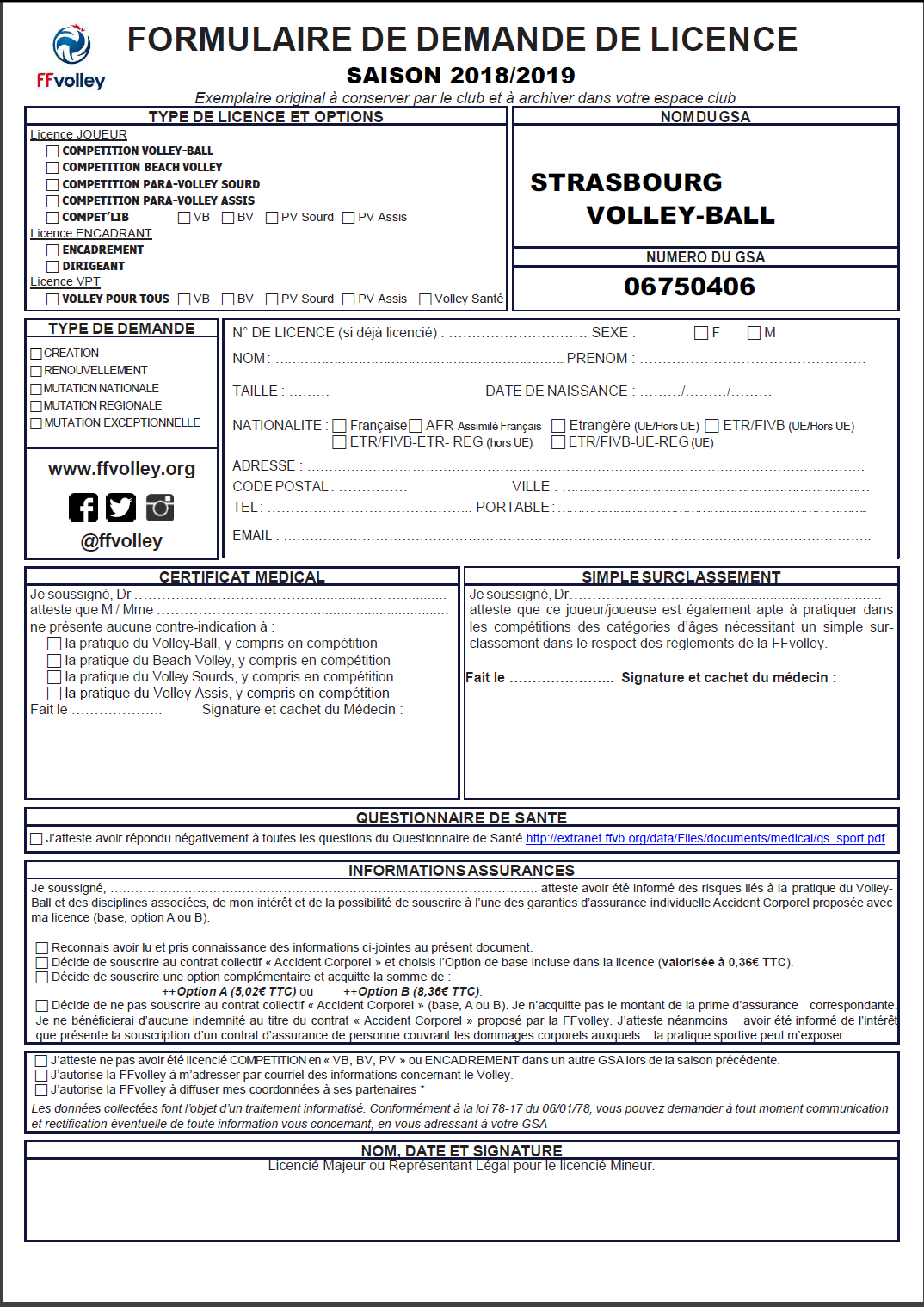 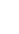 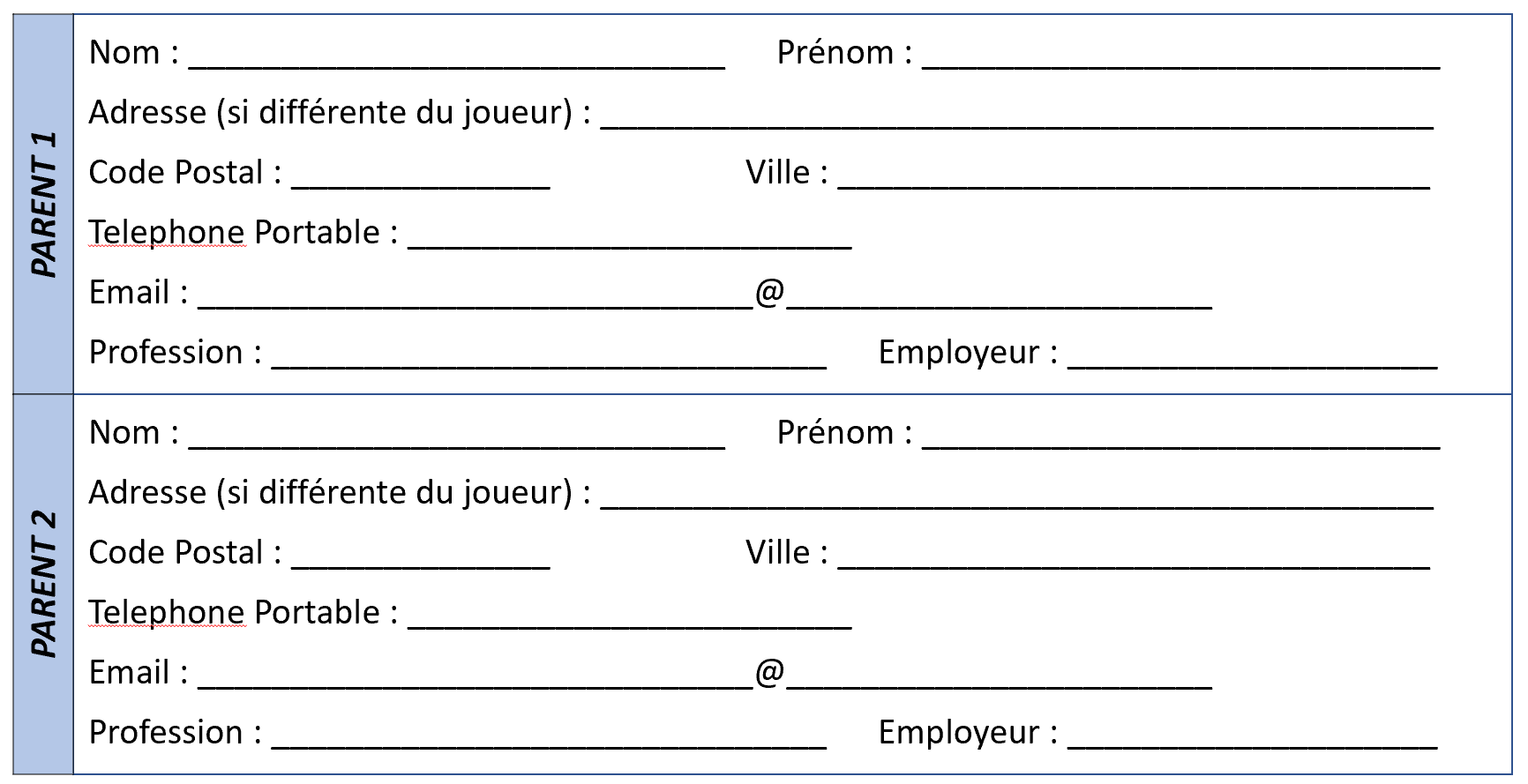 Nom :                                                                                   Prénom : Adresse (si différente du joueur) : Code Postal :                                      Ville :Téléphone Portable :Email :                                                           @Profession :                                                                         EmployeurNom :                                                                                   Prénom : Adresse (si différente du joueur) : Code Postal :                                      Ville :Téléphone Portable :Email :                                                           @Profession :                                                                         Employeur